  PODPIS RODIČE:10. TÝDEN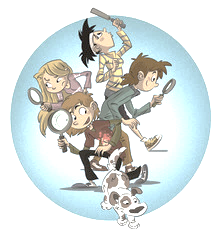 31. ŘÍJNA DO4. LISTOPADU 2022 CO NÁS ČEKÁ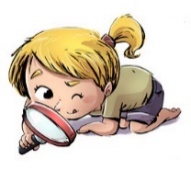 TENTO TÝDEN VE ŠKOLEJAK SE MI DAŘILO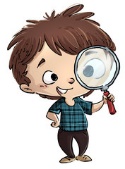 JAK SE MI DAŘILO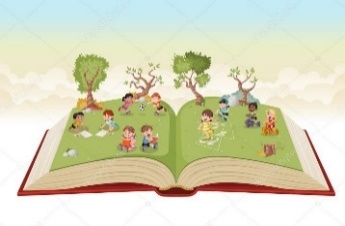 * NAJDU, OZNAČÍM, VYMODELUJI PÍSMENA:   I, Y.* SKLÁDÁM SLOVA Z PÍSMEN.* ČTU KRÁTKÁ SLOVAUČEBNICE ZAČÍNÁME ČÍST 22, 23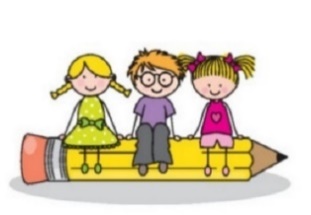 * ZAPISUJI PEČLIVĚ KAŽDÝ DEN DO DENÍKU.* PEČLIVĚ NAPÍŠI PÍSMENO I, Y.* PŘEPÍŠI ZADANÁ SLOVA.KRESLÍM TVARY 16-18    UMÍM PSÁT 2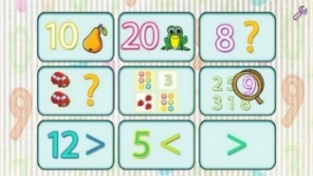 * SKLÁDÁM NA STEJNÉ ČÁSTI* STAVÍM STAVBY* KROKUJIUČEBNICE 26 - 29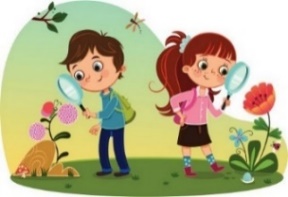 * POZNÁM U ROSTLIN (ZELENINY, OVOCE)    JEJICH ČÁSTI – KOŘEN, STONEK, LIST A PLOD.UČEBNICE 18, 19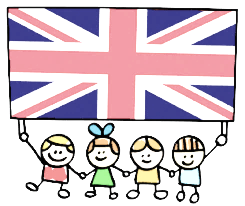 *REAGUJI NA POKYNY V ANGLICKÉM JAZYCE.DOMÁCÍ PŘÍPRAVAVYPRÁVÍM RODIČŮM O OBJEVECH VE TŘÍDĚ.UKÁŽI RODIČŮM KAŽDÝ DEN DENÍK. VYPRÁVÍM RODIČŮM O OBJEVECH VE TŘÍDĚ.UKÁŽI RODIČŮM KAŽDÝ DEN DENÍK. MILÍ RODIČE OBJEVITELŮ, 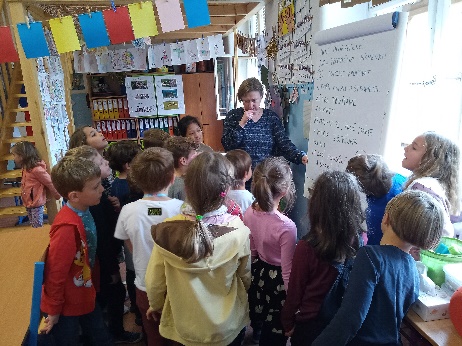  V TOMTO TÝDNU BUDOU DĚTI VE TŘÍDĚ PRACOVAT DO ČTVRTKA S ALICÍ. POKUD BUDETE DĚTI OMLOUVAT NEBO BUDE POTŘEBA NĚCO VZKÁZAT, PIŠTĚ PROSÍM NA TŘÍDNÍ ČÍSLO 774 440 959 NEBO NA E-MAIL PŘÍMO ALICI. PŘÍŠTÍ TÝDEN NÁS V PONDĚLÍ 7. 11. A V ÚTERÝ 8. 11. ČEKÁ VĚTŠÍ PROJEKT S DĚTMI Z 1. – 3. TŘÍD Z NAŠÍ VEDLEJŠÍ ŠKOLY NA PERNERCE. SPOLEČNĚ SE BUDEME VĚNOVAT BLÍŽÍCUMU MEZINÁRODNÍMU DNI NEVIDOMÝCH (I JINAK HANDICAPOVANÝCH). DEN ZAČNEME OBA DNY V NAŠÍ TŘÍDĚ A V 8:15 SE PŘESUNEME DO VEDLEJŠÍ BUDOVY, KDE BUDE PROJEKT PROBÍHAT. V PONDĚLÍ I V ÚTERÝ SE DO NAŠÍ TŘÍDY VRÁTÍME VŽDY V 11:40 HODIN. V ÚTERÝ POSLEDNÍ HODINU CELÝ PROJEKT SPOLEČNĚ ZHODNOTÍME. TYTO DVA DNY MOHOU MÍT DĚTI S SEBOU POUZE BATŮŽEK S DENÍKEM, PENÁL, SVAČINU A PITÍ. PŘEJI VŠEM KRÁSNÝ ZAČÁTEK LISTOPADU A DO KALENDÁŘŮ SI ZAZNAMENEJTE DATUM ČTVRTEK 24. 11., KDY SE MŮŽEME SETKAT NA DÍLNĚ TVOŘENÍ ADVENTNÍCH VĚNCŮ.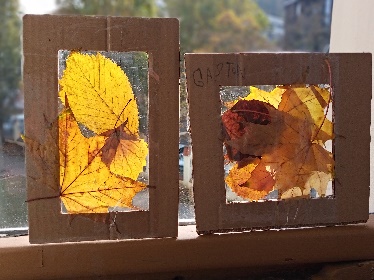 PŘEJEME  KRÁSNÝ ZAČÁTEK LISTOPADU.   LUCKA  A  ALICEMILÍ RODIČE OBJEVITELŮ,  V TOMTO TÝDNU BUDOU DĚTI VE TŘÍDĚ PRACOVAT DO ČTVRTKA S ALICÍ. POKUD BUDETE DĚTI OMLOUVAT NEBO BUDE POTŘEBA NĚCO VZKÁZAT, PIŠTĚ PROSÍM NA TŘÍDNÍ ČÍSLO 774 440 959 NEBO NA E-MAIL PŘÍMO ALICI. PŘÍŠTÍ TÝDEN NÁS V PONDĚLÍ 7. 11. A V ÚTERÝ 8. 11. ČEKÁ VĚTŠÍ PROJEKT S DĚTMI Z 1. – 3. TŘÍD Z NAŠÍ VEDLEJŠÍ ŠKOLY NA PERNERCE. SPOLEČNĚ SE BUDEME VĚNOVAT BLÍŽÍCUMU MEZINÁRODNÍMU DNI NEVIDOMÝCH (I JINAK HANDICAPOVANÝCH). DEN ZAČNEME OBA DNY V NAŠÍ TŘÍDĚ A V 8:15 SE PŘESUNEME DO VEDLEJŠÍ BUDOVY, KDE BUDE PROJEKT PROBÍHAT. V PONDĚLÍ I V ÚTERÝ SE DO NAŠÍ TŘÍDY VRÁTÍME VŽDY V 11:40 HODIN. V ÚTERÝ POSLEDNÍ HODINU CELÝ PROJEKT SPOLEČNĚ ZHODNOTÍME. TYTO DVA DNY MOHOU MÍT DĚTI S SEBOU POUZE BATŮŽEK S DENÍKEM, PENÁL, SVAČINU A PITÍ. PŘEJI VŠEM KRÁSNÝ ZAČÁTEK LISTOPADU A DO KALENDÁŘŮ SI ZAZNAMENEJTE DATUM ČTVRTEK 24. 11., KDY SE MŮŽEME SETKAT NA DÍLNĚ TVOŘENÍ ADVENTNÍCH VĚNCŮ.PŘEJEME  KRÁSNÝ ZAČÁTEK LISTOPADU.   LUCKA  A  ALICEMILÍ RODIČE OBJEVITELŮ,  V TOMTO TÝDNU BUDOU DĚTI VE TŘÍDĚ PRACOVAT DO ČTVRTKA S ALICÍ. POKUD BUDETE DĚTI OMLOUVAT NEBO BUDE POTŘEBA NĚCO VZKÁZAT, PIŠTĚ PROSÍM NA TŘÍDNÍ ČÍSLO 774 440 959 NEBO NA E-MAIL PŘÍMO ALICI. PŘÍŠTÍ TÝDEN NÁS V PONDĚLÍ 7. 11. A V ÚTERÝ 8. 11. ČEKÁ VĚTŠÍ PROJEKT S DĚTMI Z 1. – 3. TŘÍD Z NAŠÍ VEDLEJŠÍ ŠKOLY NA PERNERCE. SPOLEČNĚ SE BUDEME VĚNOVAT BLÍŽÍCUMU MEZINÁRODNÍMU DNI NEVIDOMÝCH (I JINAK HANDICAPOVANÝCH). DEN ZAČNEME OBA DNY V NAŠÍ TŘÍDĚ A V 8:15 SE PŘESUNEME DO VEDLEJŠÍ BUDOVY, KDE BUDE PROJEKT PROBÍHAT. V PONDĚLÍ I V ÚTERÝ SE DO NAŠÍ TŘÍDY VRÁTÍME VŽDY V 11:40 HODIN. V ÚTERÝ POSLEDNÍ HODINU CELÝ PROJEKT SPOLEČNĚ ZHODNOTÍME. TYTO DVA DNY MOHOU MÍT DĚTI S SEBOU POUZE BATŮŽEK S DENÍKEM, PENÁL, SVAČINU A PITÍ. PŘEJI VŠEM KRÁSNÝ ZAČÁTEK LISTOPADU A DO KALENDÁŘŮ SI ZAZNAMENEJTE DATUM ČTVRTEK 24. 11., KDY SE MŮŽEME SETKAT NA DÍLNĚ TVOŘENÍ ADVENTNÍCH VĚNCŮ.PŘEJEME  KRÁSNÝ ZAČÁTEK LISTOPADU.   LUCKA  A  ALICEMILÍ RODIČE OBJEVITELŮ,  V TOMTO TÝDNU BUDOU DĚTI VE TŘÍDĚ PRACOVAT DO ČTVRTKA S ALICÍ. POKUD BUDETE DĚTI OMLOUVAT NEBO BUDE POTŘEBA NĚCO VZKÁZAT, PIŠTĚ PROSÍM NA TŘÍDNÍ ČÍSLO 774 440 959 NEBO NA E-MAIL PŘÍMO ALICI. PŘÍŠTÍ TÝDEN NÁS V PONDĚLÍ 7. 11. A V ÚTERÝ 8. 11. ČEKÁ VĚTŠÍ PROJEKT S DĚTMI Z 1. – 3. TŘÍD Z NAŠÍ VEDLEJŠÍ ŠKOLY NA PERNERCE. SPOLEČNĚ SE BUDEME VĚNOVAT BLÍŽÍCUMU MEZINÁRODNÍMU DNI NEVIDOMÝCH (I JINAK HANDICAPOVANÝCH). DEN ZAČNEME OBA DNY V NAŠÍ TŘÍDĚ A V 8:15 SE PŘESUNEME DO VEDLEJŠÍ BUDOVY, KDE BUDE PROJEKT PROBÍHAT. V PONDĚLÍ I V ÚTERÝ SE DO NAŠÍ TŘÍDY VRÁTÍME VŽDY V 11:40 HODIN. V ÚTERÝ POSLEDNÍ HODINU CELÝ PROJEKT SPOLEČNĚ ZHODNOTÍME. TYTO DVA DNY MOHOU MÍT DĚTI S SEBOU POUZE BATŮŽEK S DENÍKEM, PENÁL, SVAČINU A PITÍ. PŘEJI VŠEM KRÁSNÝ ZAČÁTEK LISTOPADU A DO KALENDÁŘŮ SI ZAZNAMENEJTE DATUM ČTVRTEK 24. 11., KDY SE MŮŽEME SETKAT NA DÍLNĚ TVOŘENÍ ADVENTNÍCH VĚNCŮ.PŘEJEME  KRÁSNÝ ZAČÁTEK LISTOPADU.   LUCKA  A  ALICE